							Patient Label Here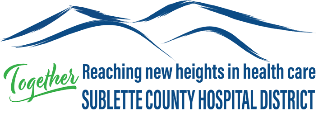 Patient Health History Form- NEW PATIENTPain or lumps in testicle(s)?	         Yes   No   N/AProstate disease or problems?	           Yes   No   N/ALast prostate exam:____  Abnormal?  Yes   No   N/AProblems start/stop urine stream?        Yes   No   N/AWake while sleeping to urinate?            Yes   No   N/ASexual problems or concerns?	           Yes   No   N/AHistory of STD(s)/venereal disease?    Yes   No   N/A Are you unsafe during intercourse?      Yes   No   N/ALast colonoscopy:______ Abnormal?  Yes   No   N/ALast pap smear:_______  Abnormal?  Yes   No   N/ALast mammogram:______ Abnormal?  Yes   No   N/AAge periods started:____  Problems?  Yes   No   N/AOvarian cysts?		              	           Yes   No   N/ABirth control method:  ___________________________Pregnancies:  # __________               Births:  # __________Do you have a living will?                         Yes   No   Do you feel safe in your home?             Yes   No   Please turn over and complete other sideWhat is our main focus for today’s visit?  ________________________________________________________________________________________________________________________________________________________________________________________________________________________________________________________________________________________________The information on this Patient Health History form is correct to the best of my knowledge.Patient or Guardian Signature:  ______________________________________ Date:  ___________________Provider Acknowledges Review of this form              Provider:  ______________  Date:  ____________Patient Name:Patient Name:Patient Name:Patient Name:Today’s date:Gender  Male       Female  Male       FemaleBirth date (mm/dd/yy):Birth date (mm/dd/yy):Currently Living:Currently Living: Alone         With family         With friends         With significant other Alone         With family         With friends         With significant other Alone         With family         With friends         With significant otherProfession (Job):Profession (Job): Currently working       Not currently working       Retired Currently working       Not currently working       Retired Currently working       Not currently working       RetiredPersonal Health HistoryPersonal Health HistoryPersonal Health HistoryPersonal Health HistoryPersonal Health HistoryPersonal Health HistoryPersonal Health HistoryPersonal Health HistoryConstitutionalNoYes, NowYes, PastEye(s)NoYes, NowYes, PastDifficulty sleepingCataractsTiredness or WeaknessGlaucomaForgetfulnessEars, Nose &/or ThroatAbnormal weight loss or gainEar infectionsAlcohol or Chemical dependenceSinus problemsRespiratory   Deafness, Dizzy or Ringing Tuberculosis or Positive TB testCardiovascularShortness of breathAbnormal EKGBronchitis, COPD or Emphysema Heart attack or Heart diseaseAsthmaMitral valve prolapseCough (persistent or bloody)Heart murmurNeurologicalHigh blood pressureHeadaches (frequent)High cholesterol Epilepsy or SeizuresChest painHead injuryCirculatory problemsGastrointestinal Phlebitis or Blood clotsGall stonesStrokeStool or Bowel problemsRheumatic feverStomach problems or UlcersGenitourinary Liver diseaseKidney or Bladder problemsJaundiceMusculoskeletal Hemorrhoid or Rectal problemArthritis or Sore jointsHepatitisHernia SkinBroken bonesPsoriasis or EczemaGoutImmunologyPsychologicalHIV/ AIDSDepression and SadnessHematological/ AllergyAnxietyCancerPsychiatric careAnemia EndocrineBleeding or BruisingDiabetesHay feverThyroid diseaseHabitsHabitsHabitsMedicationsDo you…Do you…If yes, how much?List all medications, include non-prescription:Use cigarettes? Yes     No_______________1. _______________________________________Chew tobacco? Yes     No_______________2. _______________________________________Drink caffeine? Yes     No_______________3. _______________________________________Drink alcohol? Yes     No_______________4. _______________________________________Use street drugs? Yes     No_______________5. _______________________________________Exercise Frequency:  ___________________ X per weekExercise Frequency:  ___________________ X per weekExercise Frequency:  ___________________ X per week6. _______________________________________ImmunizationsImmunizationsImmunizationsImmunizationsAllergiesAll appropriate-to-age immunizations completedAll appropriate-to-age immunizations completedAll appropriate-to-age immunizations completed Yes   NoList all allergies (including medicine, food, latex, etc.)Pneumonia Yes   NoDate:Date:Tetanus Yes   NoDate:Date:Influenza Yes   NoDate:Date:Shingles Yes   NoDate:Date:Hospitalizations (not including pregnancies)Hospitalizations (not including pregnancies)Reason:Year:Reason:Year:Reason:Year:Reason:Year:SurgeriesSurgeriesSurgery:Year:Surgery:Year:Surgery:Year:Surgery:Year:Surgery:Year:Surgery:Year:Surgery:Year:Family HistoryFamily HistoryFamily HistoryFamily HistoryFamily HistoryFamily HistoryDiseaseRelationshipDiseaseRelationshipAlcoholism Yes   NoEye disease(s) Yes   NoArthritis Yes   NoHeart attack Yes   NoAsthma Yes   NoHigh blood pressure Yes   NoBirth defects Yes   NoKidney disease Yes   NoCancer Yes   NoMental illness Yes   NoDiabetes Yes   NoMigraines Yes   NoEpilepsy Yes   NoStroke Yes   NoOther: Yes   NoOther: Yes   No